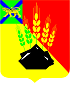 ДУМАМИХАЙЛОВСКОГО МУНИЦИПАЛЬНОГО  РАЙОНА  Р Е Ш Е Н И Е с. Михайловка22.06.2023 г.	                                                                                  № 354О награждении Почетной грамотой ДумыМихайловского муниципального района        Руководствуясь  Положением  «О Почетной грамоте и Благодарственном письме Думы Михайловского муниципального района», утвержденным  решением  Думы  Михайловского  муниципального  района № 111 от 25.08.2016 года, Уставом Михайловского муниципального района и на основании ходатайств: заместителя  главы администрации Михайловского муниципального района, главного врача КГБУЗ «Михайловская ЦРБ», Дума Михайловского муниципального района					РЕШИЛА:          1. Наградить Почетной грамотой Думы Михайловского муниципального района за многолетний добросовестный труд  и в связи с 90-летием  со дня рождения:	1.1.   Преображенскую Надежду Егоровну, ветерана труда, жительницу  Григорьевского сельского поселения Михайловского муниципального района.     2. Наградить Почетной грамотой Думы Михайловского муниципального района за высокие показатели в работе, активную жизненную позицию, значимый вклад в здравоохранение Михайловского муниципального района и в честь Дня медицинского работника:2.1. Савченко Елену Владимировну, медицинского лабораторного техника клинико-диагностической  лаборатории  КГБУЗ «Михайловская ЦРБ»;2.2. Белимову Галину Тимофеевну, медицинскую сестру скорой медицинской помощи  КГБУЗ «Михайловская ЦРБ».  3. Наградить Почетной грамотой Думы Михайловского муниципального района за активную жизненную позицию, достойное воспитание детей,  укрепление института семьи, основанного на взаимной любви, верности и трудолюбии  и в связи  с 50-летием супружеской жизни:  3.1.   ДЕЙНЕГА Валерия Николаевича и Татьяну Ивановну. 4. Настоящее  решение вступает в силу со дня его принятия.Председатель Думы Михайловскогомуниципального района                                                               Н.Н. Мельничук